VABILO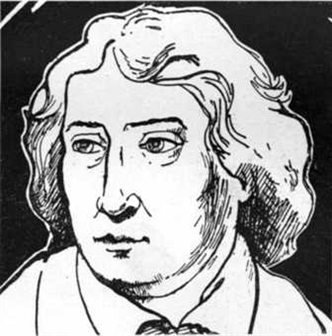 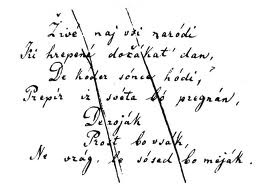 Učenci in učitelji OŠ Prevolevas prisrčno vabimo na prireditevob praznovanjuslovenskega kulturnega  praznika,ki bo v sredo, 6. 2. 2019, ob 17. uriv športni dvorani.V programu bodo nastopili učenci naše šole in moški pevski zbor Ambrus.Vljudno vabljeni!